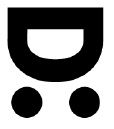 Olga Želenská DrápalováDivadelní společnost HátaNáměstí Míru 16/117 Praha 2 - Vinohrady, 120 00Telefon 224 238 993  mobil 603 476 079e-mail zelenska@divadlohata.czIČO: 66052858	DIČ: CZ 6062201112aAKORD & POKLAD, s.r.o.Náměstí SNP 1, 700 30 Ostrava – ZábřehDIČ: CZ47973145        IČ: 47973145Uzavírají smlouvu o zájezdovém představenímísto konání:							POKLAD Ostrava-Poruba	 	                                                                                                    Matěje Kopeckého 675/21	 	                                                                                                   708 00 Ostrava-Porubahry:								Zamilovaný sukničkářautora:								Michael Parkerdatum a začátek představení:					7. června 2022, 19 hodinpořadatel se zavazuje, aby se představení uskutečnilo:zajistit volné šatny pro   4 ženy a 4 mužezabezpečit parkování automobilůzabezpečit přístup pro stavby kulis dvě a půl hodiny před představenímotevřít osvětlovací a zvukovou kabinu dvě hodiny před představenímzajistit přípoj minidisku do zesilovačeUhradit autorský honorář ve výši 14,700 % brutto			AURA-POINT s.r.o.              Radlická 99 150 00 Praha 5Za odehrané představení uhradí pořadatel	Divadelní společnosti Háta1) doprava:			avie – divadelní kulisymikrobus – herci a technikaosobní auto – v případě, že v představení hraje víc herců než sedmalikvotně s   			Zlín a Olomouc2) honorář ve výši: 		60 000,- Kč + 21 % DPHslovy:				šedesát tisíc korun českých plus jednadvacet procent DPHdalší náklady:		 	 ubytování herců a techniky:    8 jednolůžkových, 2 dvoulůžkové pokoje zajistí pořadatel, alikvotně                            
                                                       uhradí spolupořadatel Olomouc,  Divadlo na Šantovcealikvotem s 			OlomoucíV případě, že se představení neuskuteční z důvodů onemocnění, provozních důvodů, či jiných. Pořadatel souhlasí s náhradním termínem.Platba pořadatele proti vystavené faktuře:             1) na konto Divadelní společnosti Háta             2) v den odehraného představení proti faktuřeV Praze dne 8.3.2022Divadelní společnost Háta			            Za pořadateleOlga Želenská DrápalováZaregistrováno Obvodní úřad Praha 1 Živnostenský odbor číslo 340001–046397www.divadlohata.cz